Фоторепортаж праздничного мероприятия «Музыка лета»в Центре комплексной реабилитации инвалидов (с использованием элементов арт-терапии)27 июня 2019 г.	Цель:Привлечь к совместной музыкально - ритмической деятельности детей и взрослых.Развивать способность детей к образному восприятию, умение перевоплощаться, используя приемы арт-терапии, развивать умение вслушиваться в звуки музыки.Развивать внимание, координацию движений.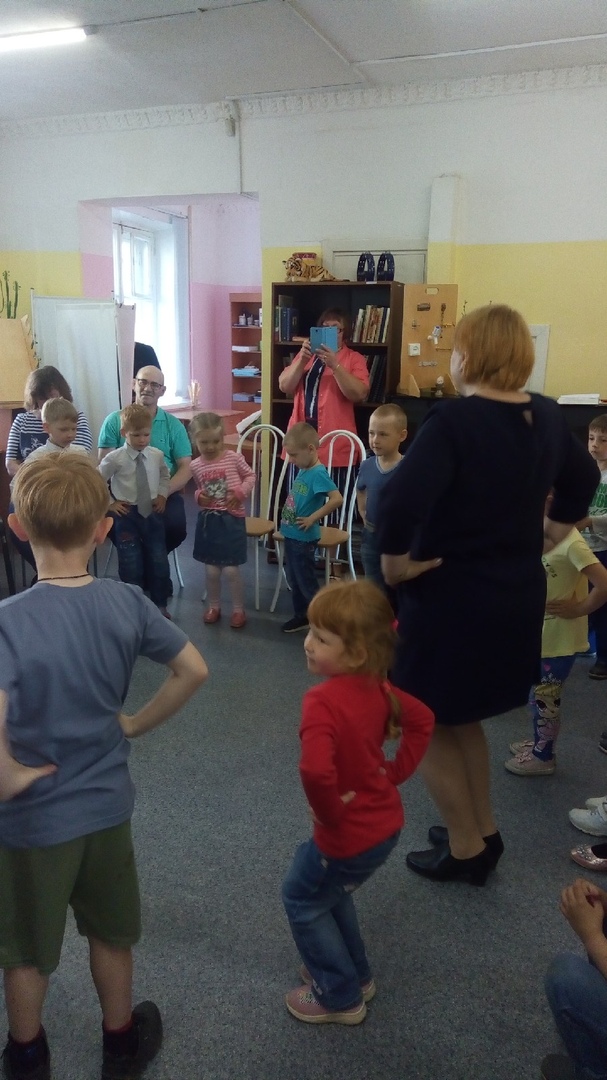 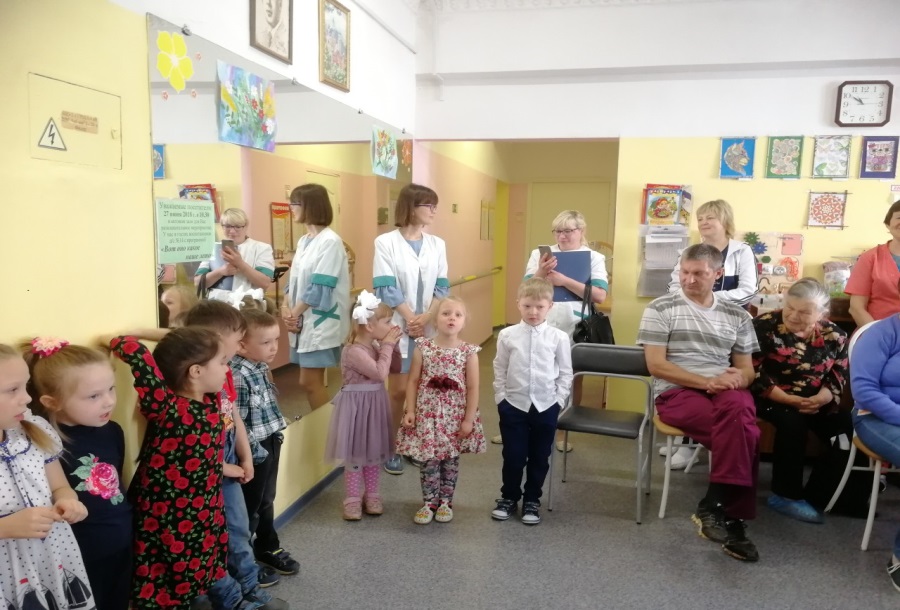 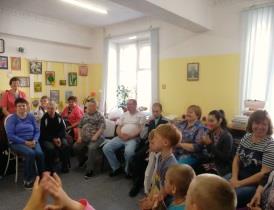 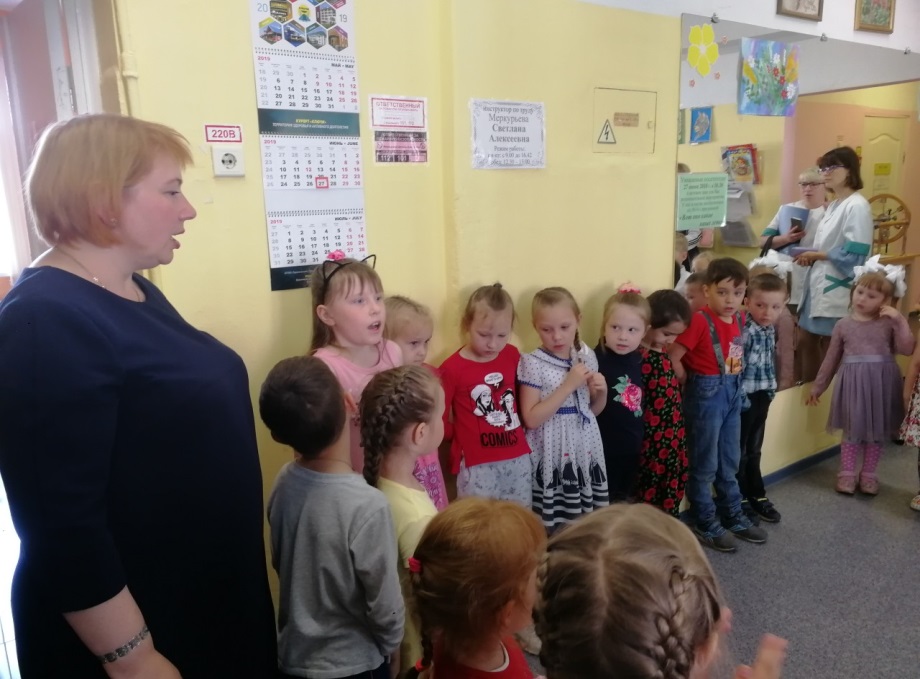 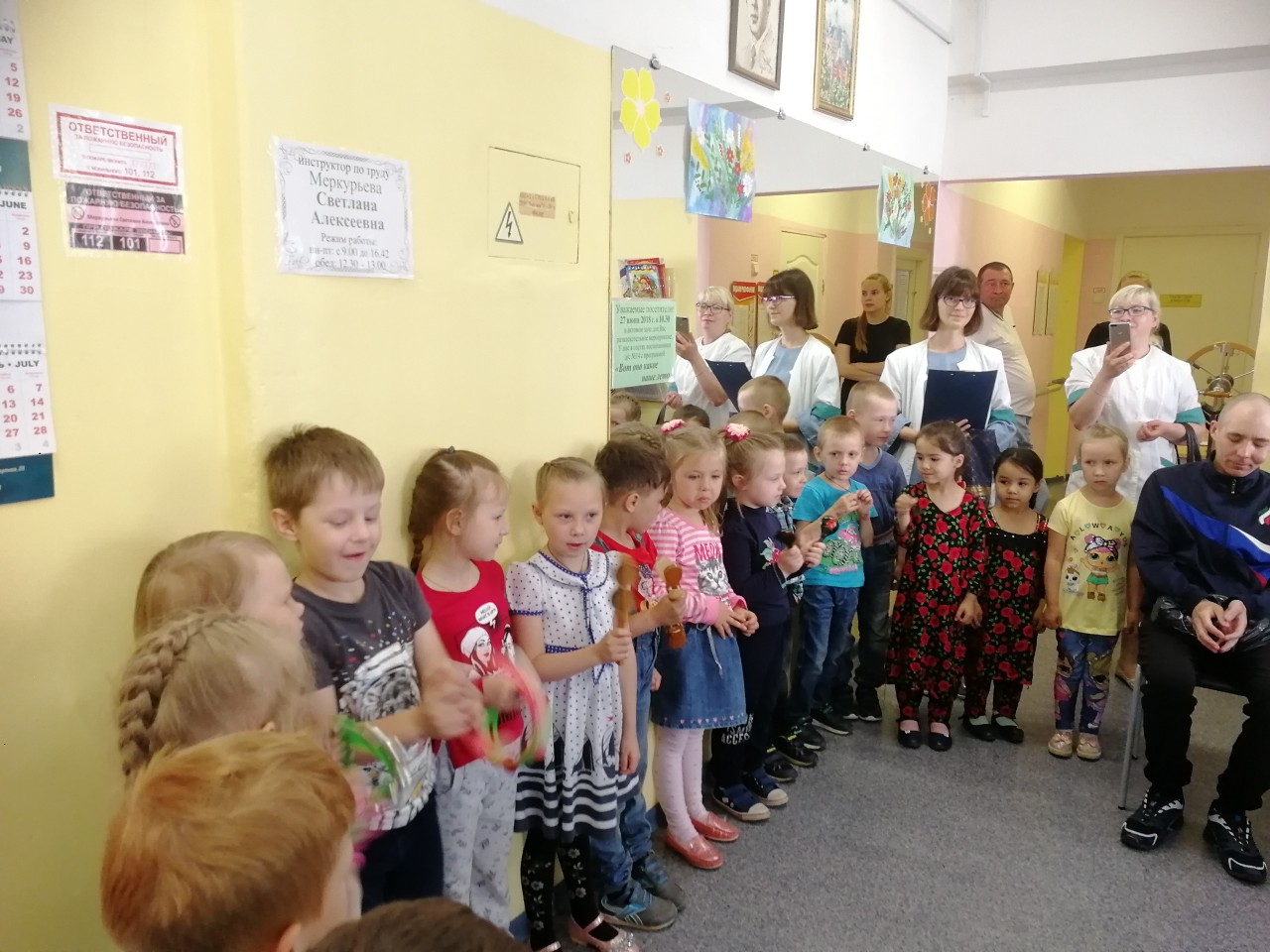 